Ассоциация кредитных потребительских кооперативов «Гардарика»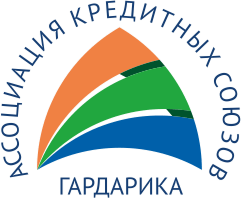 Заседание Совета Протокол № 4Заседание проводилось в режиме скайп-конференцииДата: 07 сентября 2022г. 10-00Присутствуют члены Совета (3 из 5): Бадураева Э.П., Гамеров Ю.С., Мариничев Ю.Б.Кворум для принятия решений имеется.Приглашённые:Горохов Илья Леонидович директор кооператива второго уровня «МРК», член правления КПК «КВК», директор Слёта «Карельский Берег»;Кряжева Ирина Анатольевна исполнительный директор Ассоциации «Гардарика»;Корсунская Екатерина Витальевна, заместитель исполнительного директора Ассоциации «Гардарика»;Рюмина Мария Борисовна – председатель ревизионной комиссии ассоциации «Гардарика»;Стефу Светлана Николаевна - кредитный инспектор по работе с просроченной задолженностью КПК «Планета»;Тимохина Наталья Николаевна – волонтёр ассоциации «Гардарика»;Ходос Вадим Владимирович КПК «КВК», Председатель Совета Ассоциации «Гардарика»; Председатель ревизионной комиссии Кредитного потребительского кооператива «Касса взаимного кредита»;Чубей Роман Петрович, директор КПК «КВК»;Шубина Галина Васильевна КПК «МЕТАЛЛИСТ», председатель правления.Председатель заседания: Бадураева Эржена ПурбоевнаСекретарь заседания (ответственный за подсчёт голосов): Кряжева Ирина Анатольевна Повестка дня:Отчёт о деятельности Ассоциации во 2 квартале 2022 года.Отчёт по смете доходов и расходов за 2 квартал 2022 года.Направления работы Ассоциации Гардарика в 3-ом и 4-м квартале 2022 года).Утверждение Политики в области обработки и защиты персональных данных 
в Ассоциации «Гардарика».Прочее.Голосовали: «За» - 3 (единогласно), «Против» - нет, «Воздержался» - нет.Решение принято.Работа по повестке дня:По первому вопросу выступила Бадураева Э.П. и Кряжева И.А. с отчётом о деятельности Ассоциации 
во 2-ом квартале 2022 года.Поступило предложение принять к сведению отчёт о деятельности ассоциации во 2-ом квартале 2022 года. (Приложение 1: Отчёт о работе Ассоциации «Гардарика» во 2-ом квартале 2022 года).Голосовали: «За» - 3 (единогласно), «Против» - нет, «Воздержался» - нет.Решение принято.По второму вопросу выступила Кряжева Ирина Анатольевна с отчётом по смете доходов – расходов 
за 2-ой квартал 2022 года (Приложение 2: Исполнение бюджета за 2-ой квартал 2022года).Поступило предложение принять к сведению отчёт по смете за 2-ой квартал 2022 года (Приложение 2: Исполнение бюджета за 2-ой квартал 2022 года). Голосовали: «За» - 3 (единогласно), «Против» - нет, «Воздержался» - нет.Решение принято.По третьему вопросу выступила Кряжева Ирина Анатольевна с информацией о направлениях работы Ассоциации «Гардарика» в 3- 4-м квартале 2022 год:Поступило предложение:- продолжить работу по принятым ранее основным направлениям деятельности ассоциации; - работа над выпуском дайджеста «В курсе Гардарики». - направить для участия в работе XI Форума Кредитных союзов Юга России «Южная инициатива» Тимохину Наталью Николаевну, участие в подготовке форума, в пленарных заседаниях и дополнительных мероприятий согласно Программе Форума 12-16 сентября 2022 г., модерировать стратегическую сессию «О ценностях и смыслах нашей кооперации». Местом проведения Форума является конференц-зал гостиницы «Екатерининский квартал» Бульвар надежд, 42, Имеретинская бухта, город Сочи Краснодарский край. Возместить Тимохиной Н.Н. транспортные расходы и расходы.Голосовали: «За» - 3 (единогласно), «Против» - нет, «Воздержался» - нет.Решение принято.По четвертому вопросу выступила Кряжева Ирина Анатольевна с Проектом Политики в области обработки и защиты персональных данных в Ассоциации «Гардарика».Поступило предложение Утвердить Политику в области обработки и защиты персональных данных в Ассоциации «Гардарика» в предлагаемой редакции. (Приложение № 3: Проект Политики в области обработки и защиты персональных данных в Ассоциации «Гардарика»Голосовали: «За» - 3 (единогласно), «Против» - нет, «Воздержался» - нет.Решение принято.По пятому вопросу выступила Кряжева Ирина Анатольевна с информацией о предстоящих мероприятиях, обучающих вебинарах, об организации круглых столов по юридическим вопросам с анной Ароновной Байтеновой.Поступило предложение: принять информацию к сведени.Голосовали: «За» - 3 (единогласно), «Против» - нет, «Воздержался» - нет.Решение принято.Повестка дня исчерпана. Заседание объявляется закрытым.Председатель заседания                                                                                         Бадураева Э.П.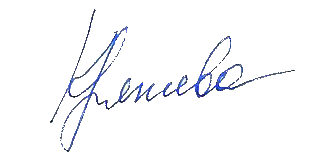 Секретарь заседания с правом подсчёта голосов                                                                                    Кряжева И.А.